UNITED STATESSECURITIES EXCHANGE COMMISSIONWashington, D.C. 20549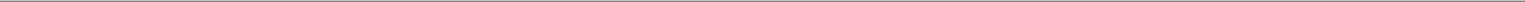 SCHEDULE 13GUnder the Securities Exchange Act of 1934TRI Pointe Homes, Inc.(Name of Issuer)Common Stock, $0.01 par value per share(Title of Class of Securities)87265H109(CUSIP Number)December 31, 2013(Date of Event which Requires Filing of this Statement)Check the appropriate box to designate the rule pursuant to which this Schedule is filed:[	]	Rule 13d-1(b)]Rule 13d-1(c)X ]Rule 13d-1(d)* The remainder of this cover page shall be filled out for a reporting person’s initial filing on this form with respect to the subject class of securities, and for any subsequent amendment containing information which would alter the disclosures provided in a prior cover page.The information required in the remainder of this cover page shall not be deemed to be “filed” for the purpose of Section 18 of the Securities Exchange Act of 1934 (“Act”) or otherwise subject to the liabilities of that section of the Act but shall be subject to all other provisions of the Act (however, see the Notes).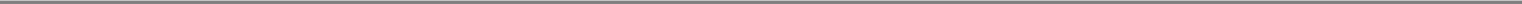 SCHEDULE 13GCUSIP No.: 87265H109	Page 2 of 11 Pages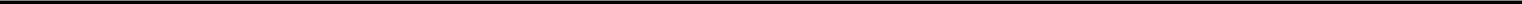 Names of Reporting Persons. VIII/TPC Holdings, L.L.C.Check the Appropriate Box if a Member of a Group[X][ ]SEC Use OnlyCitizenship or Place of Organization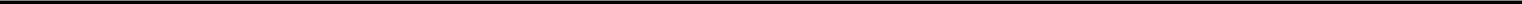 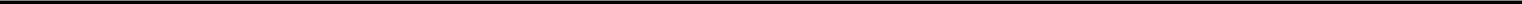 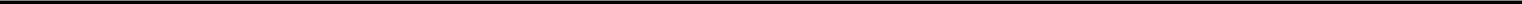 Delaware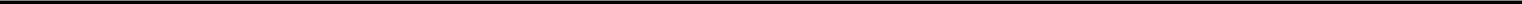 Aggregate Amount Beneficially Owned by Each Reporting Person 14,569,214Check if the Aggregate Amount in Row (9) Excludes Certain Shares (See Instructions) [ ]Percent of Class Represented by Amount in Row (9) 46.1%(2)Type of Reporting Person:OO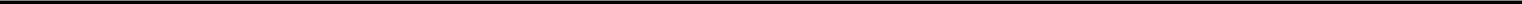 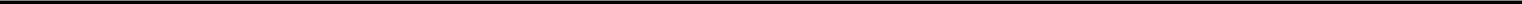 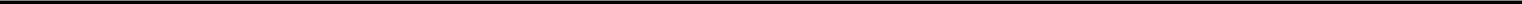 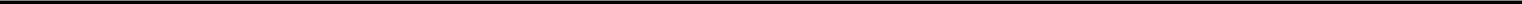 See disclosure in Item 8 hereof.The percent ownership calculated is based upon an aggregate of 31,597,907 Shares outstanding.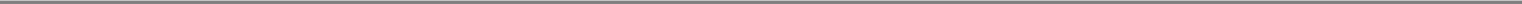 SCHEDULE 13GCUSIP No.: 87265H109	Page 3 of 11 Pages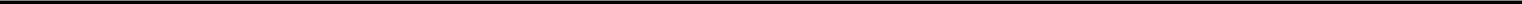 Names of Reporting Persons. Barry S. SternlichtCheck the Appropriate Box if a Member of a Group[X][ ]SEC Use OnlyCitizenship or Place of Organization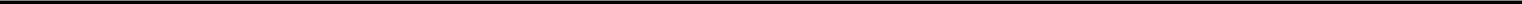 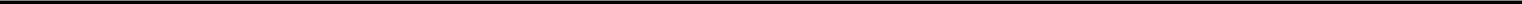 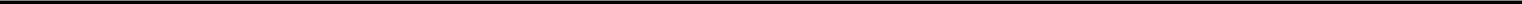 United States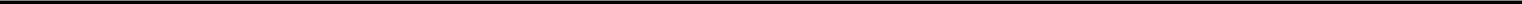 Aggregate Amount Beneficially Owned by Each Reporting Person 14,569,214Check if the Aggregate Amount in Row (9) Excludes Certain Shares (See Instructions) [ ]Percent of Class Represented by Amount in Row (9) 46.1%(2)Type of Reporting Person: IN, HC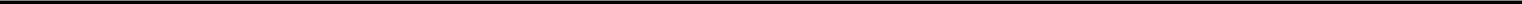 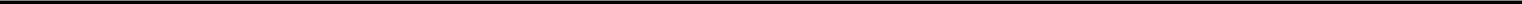 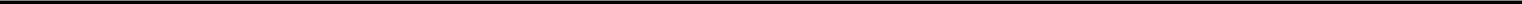 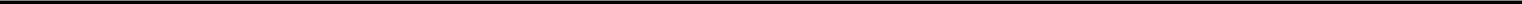 See disclosure in Item 8 hereof.The percent ownership calculated is based upon an aggregate of 31,597,907 Shares outstanding.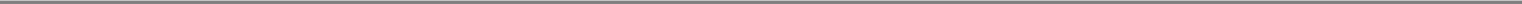 SCHEDULE 13GCUSIP No.: 87265H109	Page 4 of 11 Pages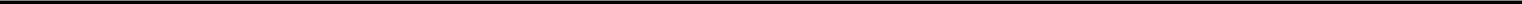 Names of Reporting Persons. VIII Management L.P.Check the Appropriate Box if a Member of a Group[X][ ]SEC Use OnlyCitizenship or Place of Organization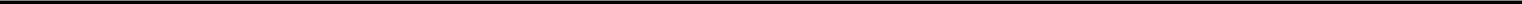 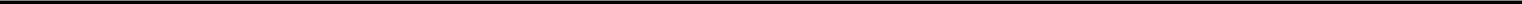 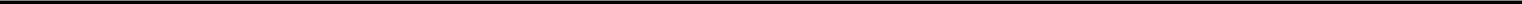 Delaware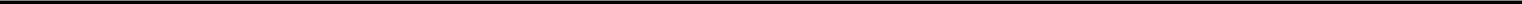 Aggregate Amount Beneficially Owned by Each Reporting Person 14,569,214Check if the Aggregate Amount in Row (9) Excludes Certain Shares (See Instructions) [ ]Percent of Class Represented by Amount in Row (9) 46.1%(2)Type of Reporting Person: PN, HC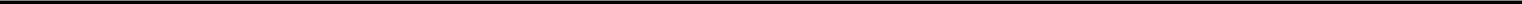 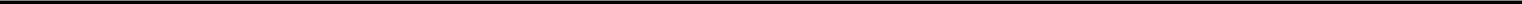 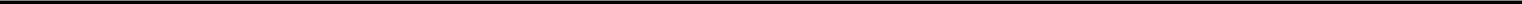 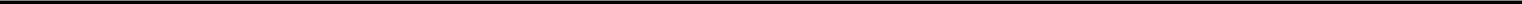 See disclosure in Item 8 hereof.The percent ownership calculated is based upon an aggregate of 31,597,907 Shares outstanding.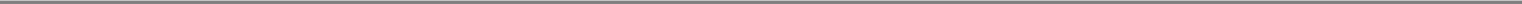 SCHEDULE 13GCUSIP No.: 87265H109	Page 5 of 11 Pages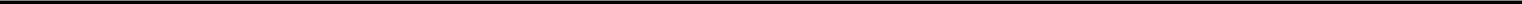 Names of Reporting Persons. VIII-J Management L.P.Check the Appropriate Box if a Member of a Group[X][ ]SEC Use OnlyCitizenship or Place of Organization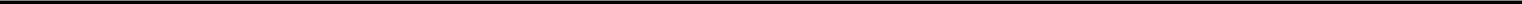 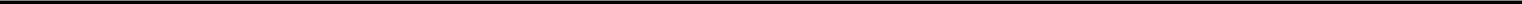 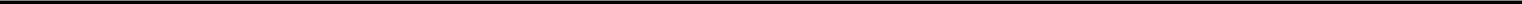 Delaware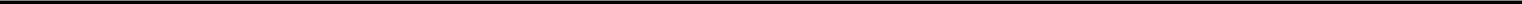 Aggregate Amount Beneficially Owned by Each Reporting Person 14,569,214Check if the Aggregate Amount in Row (9) Excludes Certain Shares (See Instructions) [ ]Percent of Class Represented by Amount in Row (9) 46.1%(2)Type of Reporting Person: PN, HC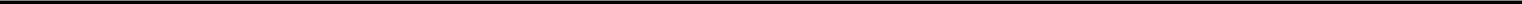 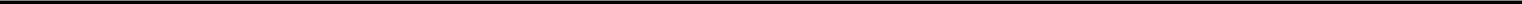 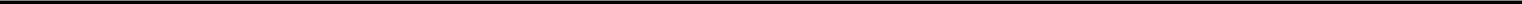 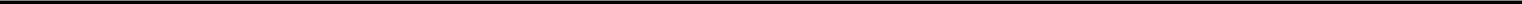 See disclosure in Item 8 hereof.The percent ownership calculated is based upon an aggregate of 31,597,907 Shares outstanding.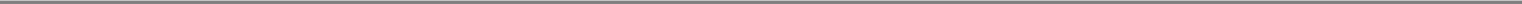 Page 6 of 11 PagesItem 1(a).	Name of Issuer:TRI Pointe Homes, Inc. (the “Issuer”)Item 1(b).	Address of Issuer’s Principal Executive Offices:19520 Jamboree Road, Suite 200Irvine, CA 92612Item 2(a).	Name of Person Filing:This Schedule 13G is being filed on behalf of the following persons (collectively, the "Reporting Persons"):VIII/TPC Holdings, L.L.C. ;Barry S. Sternlicht;VIII Management L.P.; andVIII-J Management L.P.This Statement relates to the Shares (as defined herein) held by VIII/TPC Holdings, L.L.C., a Delaware limited liability company (the “Starwood Fund”). The Starwood Fund is managed by VIII Management L.P., a Delaware limited partnership, and VIII-J Management L.P., a Delaware limited partnership (collectively, the “General Partners”), which are owned affiliates of Starwood Capital Group Global, L.P. (the “Starwood Capital Group”). Barry S. Sternlicht is the controlling partner of Starwood Capital Group and controls the General Partners. Mr. Sternlicht and the General Partners may be deemed to share voting power and investment control over the Shares held by the Starwood Fund.Item 2(b).	Address of Principal Business Office or, if None, Residence:The principal business office of each Reporting Person is 591 West Putnam Ave., Greenwich, CT 06830.Item 2(c).	Citizenship:VIII/TPC Holdings, L.L.C.: DelawareBarry S. Sternlicht: United StatesVIII Management L.P.; DelawareVIII-J Management L.P.: DelawareItem 2(d).	Title of Class of Securities:Common Stock, $0.01 par value per share (the “Shares”)Item 2(e).	CUSIP Number:87265H109Item 3.	If This Statement is Filed Pursuant to §§240.13d-1(b) or 240.13d-2(b) or (c),Check Whether the Person Filing is a:This Item 3 is not applicable.Item 4.	Ownership: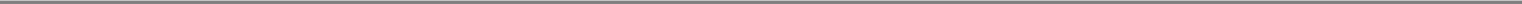 Page 7 of 11 PagesProvide the following information regarding the aggregate number and percentage of the class of securities of the issuer identified in Item 1.VIII/TPC Holdings, L.L.C.Amount Beneficially Owned:Percent of Class:Number of shares as to which such person has:sole power to vote or to direct the votesharedvote power to vote or to direct thesole power to dispose or to direct the disposition ofshared power to dispose or to direct the disposition ofBarry S. SternlichtAmount Beneficially Owned:Percent of Class:Number of shares as to which such person has:sole power to vote or to direct the votesharedvote power to vote or to direct thesole power to dispose or to direct the disposition ofshared power to dispose or to direct the disposition ofVIII Management L.P.Amount Beneficially Owned:14,569,21446.1%(1)014,569,214(2)011,985,90514,569,21446.1%(1)014,569,214(2)011,985,90514,569,214Percent of Class:Number of shares as to which such person has:sole power to vote or to direct the votesharedvote power to vote or to direct thesole power to dispose or to direct the disposition ofshared power to dispose or to direct the disposition of46.1%(1)014,569,214(2)011,985,905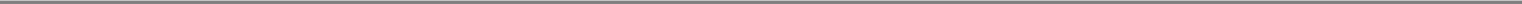 Page 8 of 11 PagesPercent of Class:Number of shares as to which such person has:sole power to vote or to direct the votesharedvote power to vote or to direct thesole power to dispose or to direct the disposition ofshared power to dispose or to direct the disposition of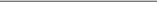 46.1%(1)014,569,214(2)011,985,905The percent ownership calculated is based upon an aggregate of 31,597,907 Shares outstanding.See disclosure in Item 8 hereof.Item 5.	Ownership of Five Percent or Less of a Class:This Item 5 is not applicable.Item 6.	Ownership of More than Five Percent on Behalf of Another Person:This Item 6 is not applicable.Item 7.	Identification and Classification of the Subsidiary Which Acquired the Security Being Reported on By the Parent Holding Company or Control Person:See disclosure in Item 2 hereof.Item 8.	Identification and Classification of Members of the Group:Each of the Reporting Persons may be deemed to share voting power over an aggregate of 2,583,309 Shares held by BMG Homes, Inc., The Bauer Revocable Trust U/D/T Dated December 31, 2003, Grubbs Family Trust Dated June 22, 2012, The Mitchell Family Trust U/D/T Dated February 8, 2000, Douglas J. Bauer, Thomas J. Mitchell and Michael D. Grubbs. Messrs. Bauer, Mitchell and Grubbs are executive officers of the Issuer.Item 9.	Notice of Dissolution of Group:This Item 9 is not applicable.Item 10.	Certification:This Item 10 is not applicable.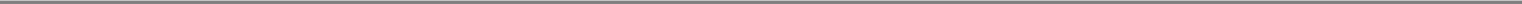 Page 9 of 11 PagesSIGNATUREAfter reasonable inquiry and to the best of my knowledge and belief, I certify that the information set forth in this statement is true, complete andcorrect.DATE: February 14, 2014VIII/TPC HOLDINGS, L.L.C.By: /s/ Ellis F. Rinaldi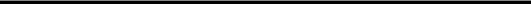 Ellis F. Rinaldi, Executive Vice PresidentBARRY S. STERNLICHT/s/ Barry S. Sternlicht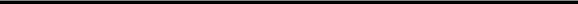 VIII MANAGEMENT L.P.By: Starwood Funds GP, L.L.C., its general partner,By:	/s/ Ellis F. Rinaldi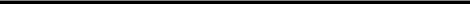 Ellis F. Rinaldi, Executive Vice PresidentVIII-J MANAGEMENT L.P.By: Starwood Funds GP, L.L.C., its general partner,By:	/s/ Ellis F. Rinaldi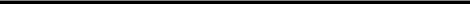 Ellis F. Rinaldi, Executive Vice President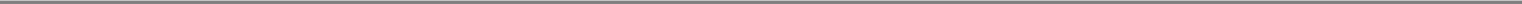 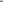 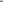 Page 11 of 11 PagesEXHIBIT AJOINT FILING AGREEMENTThe undersigned hereby agree that the statement on Schedule 13G with respect to the Common Stock of TRI Pointe Homes, Inc. dated as of February 14, 2014 is, and any amendments thereto (including amendments on Schedule 13D) signed by each of the undersigned shall be, filed on behalf of each of us pursuant to and in accordance with the provisions of Rule 13d-1(k) under the Securities Exchange Act of 1934, as amended.DATE: February 14, 2014VIII/TPC HOLDINGS, L.L.C.By: /s/ Ellis F. Rinaldi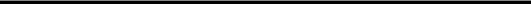 Ellis F. Rinaldi, Executive Vice PresidentBARRY S. STERNLICHT/s/ Barry S. Sternlicht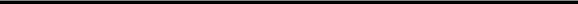 VIII MANAGEMENT L.P.By: Starwood Funds GP, L.L.C., its general partner,By:	/s/ Ellis F. Rinaldi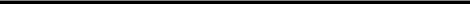 Ellis F. Rinaldi, Executive Vice PresidentVIII-J MANAGEMENT L.P.By: Starwood Funds GP, L.L.C., its general partner,By:	/s/ Ellis F. Rinaldi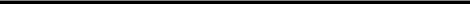 Ellis F. Rinaldi, Executive Vice President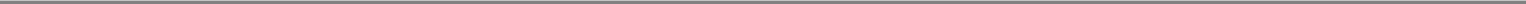 Number of5.5.Sole Voting Power0Number ofShares6.Shared Voting Power14,569,214(1)BeneficiallyOwned by Each7.Sole Dispositive Power0ReportingPerson With8.Shared Dispositive Power11,985,905Number of5.5.Sole Voting Power0Number ofShares6.Shared Voting Power14,569,214(1)BeneficiallyOwned by Each7.Sole Dispositive Power0ReportingPerson With8.Shared Dispositive Power11,985,905Number of5.5.Sole Voting Power0Number ofShares6.Shared Voting Power14,569,214(1)BeneficiallyOwned by Each7.Sole Dispositive Power0ReportingPerson With8.Shared Dispositive Power11,985,905Number of5.5.Sole Voting Power0Number ofShares6.Shared Voting Power14,569,214(1)BeneficiallyOwned by Each7.Sole Dispositive Power0ReportingPerson With8.Shared Dispositive Power11,985,905VIII-J Management L.P.VIII-J Management L.P.(a)Amount Beneficially Owned:14,569,214Page 10 of 11 PagesPage 10 of 11 PagesEXHIBIT INDEXEXHIBIT INDEXEx.Page No.AAJoint Filing Agreement1111